Zvlhčovač vzduchu Levoit Dual 150 2v1Zvlhčovač vzduchu Levoit Dual 150 2v1 s aromaterapiou využíva ultrazvukovú technológiu. Vďaka vysokému výkonu aj vo veľmi kompaktnej veľkosti pohodlne zvládne vylepšiť vlhkosť vzduchu v miestnostiach o veľkosti až 27 m². Nádrž na vodu disponuje objemom 3l a Levoit Dual 150 vydrží v nepretržitej prevádzke až 25 hodín. Oceníte vrchné plnenie vodou, ktoré je praktické a šetrí váš čas. Aj napriek vysokému výkonu je zariadenie extrémne tiché - 28db. Nebude vás teda rušiť pri sledovaní TV ani pri spánku. 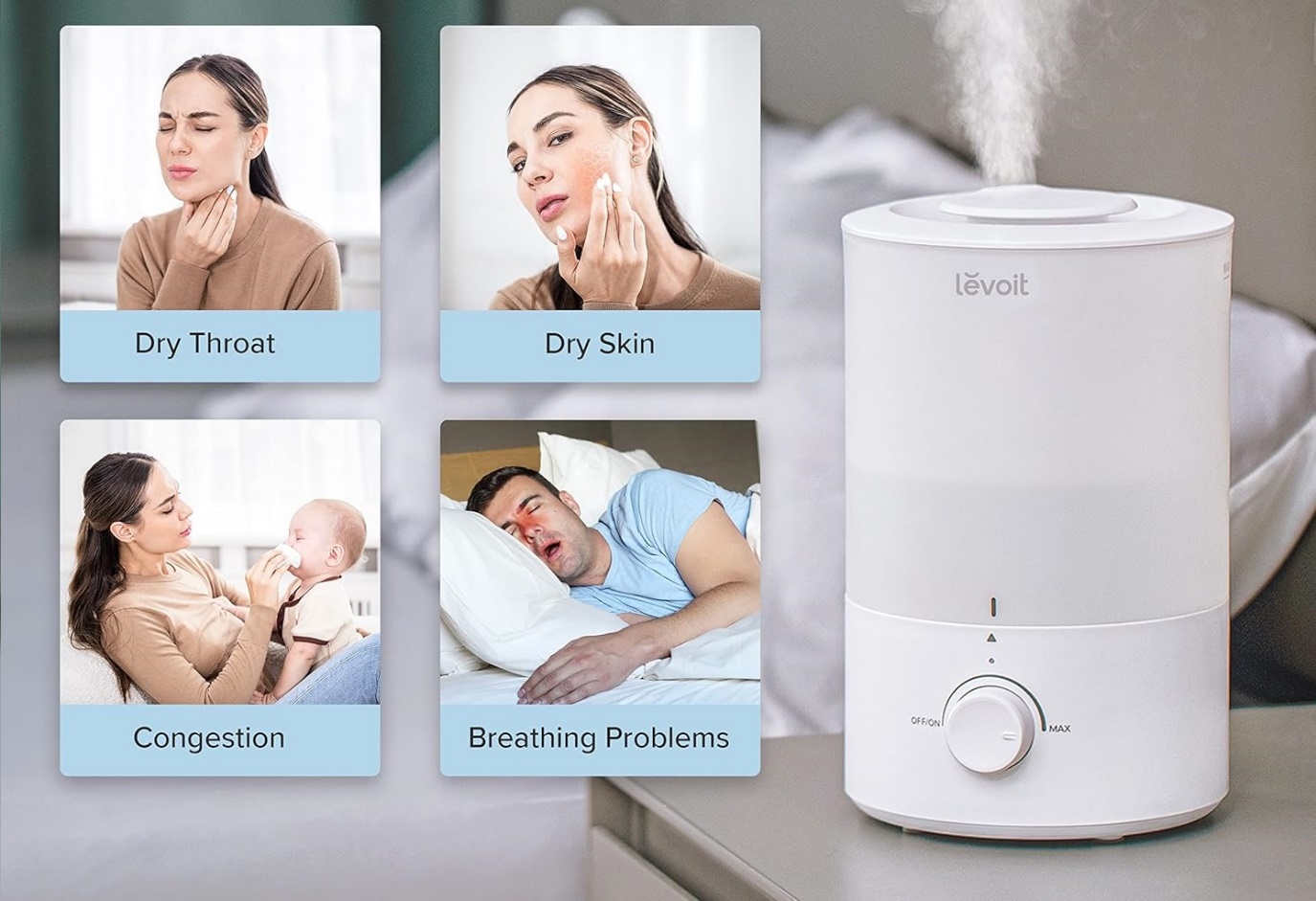 Video: https://youtu.be/8vRabL_RIDUUltrazvukový zvlhčovač vzduchu Levoit Dual 150Technológia pre tichý režim a pokojný spánok – hlučnosť < 28dBNádrž 3l – pre miestnosti s veľkosťou až 27m² a prevádzku až 25 hodínPomáha pri alergiách, prechladnutí, astme, suchej pokožke, symptómoch suchej nosovej sliznicePohodlné vrchné plnenie360-stupňová rotačná hlavicaMaximálny výkon: 220 ml/hAromaterapia priamo do plniacej nádoby na voduVnútornú nádobu je možné umývať v umývačkeKompaktné rozmery 18,3 x 20,6 x 29,40cm a hmotnosť 1,38kgMateriál: BPA free, vhodný pre deti i dospelých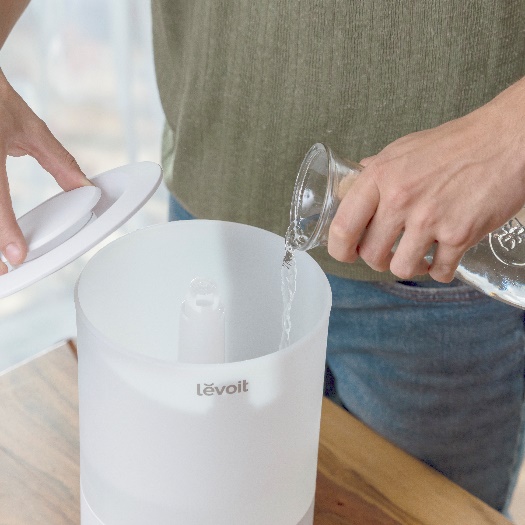 Praktické vrchné plnenie Inteligentný zvlhčovač vzduchu Levoit Dual 150 sa plní veľmi pohodlne z vrchu. Je to praktické, pretože tradičné zvlhčovače sa plnia zospodu a manipulácia s nádobami je u nich celkom trápenie a stojí zbytočne veľa času a nervov.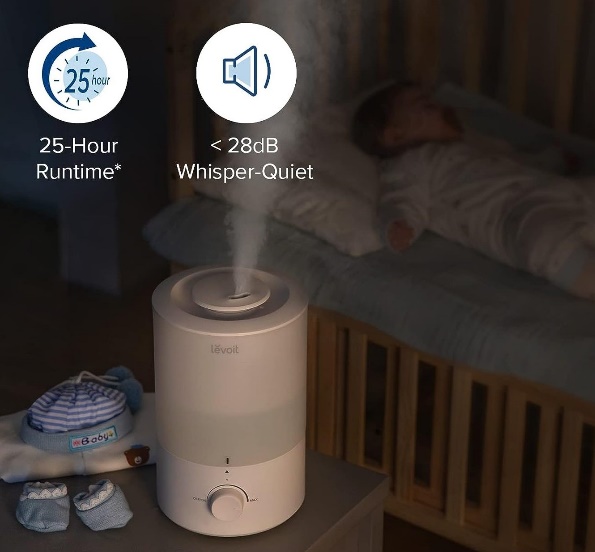 Tichý režim pre nerušené spanie Konštrukčne bol použitý hydraulický ventilátor a prevádzka je vďaka nemu veľmi tichá a nebude vás rušiť ani pri spaní. Budete môcť nerušene snívať a zvlhčovač Levoit Dual 150 sa postará o kvalitu a vlhkosť vzduchu v miestnosti podľa vašich predstáv.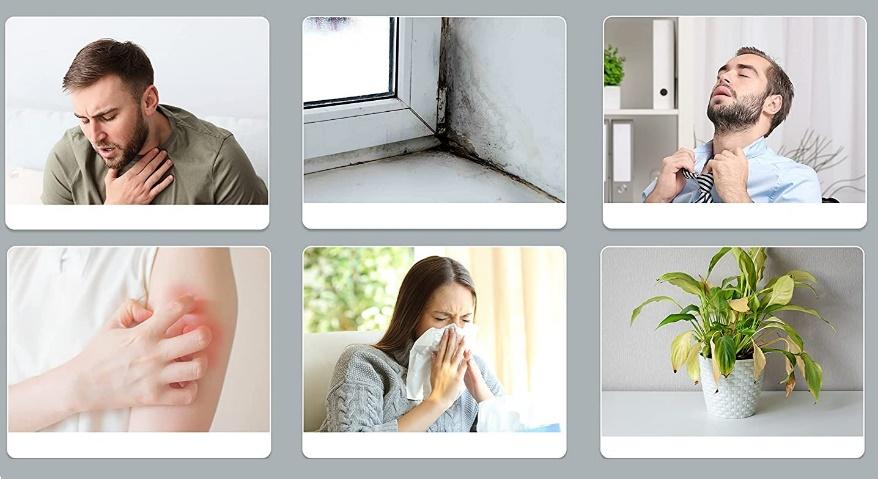 Správna vlhkosť vzduchu je dôležitá pre naše zdravie V zimnom období sa v interiéroch tvorí suchý vzduch. Zrýchlením času na zvlhčenie vzduchu na zdravé hodnoty zabraňuje tvorbe baktérií. Zvlhčovanie vzduchu v letných mesiacoch pomáha pri alergiách, prechladnutí, astme, suchej pokožke, symptómoch suchej nosovej sliznice, a tiež prispieva k zníženiu rizikovosti týchto ochorení. 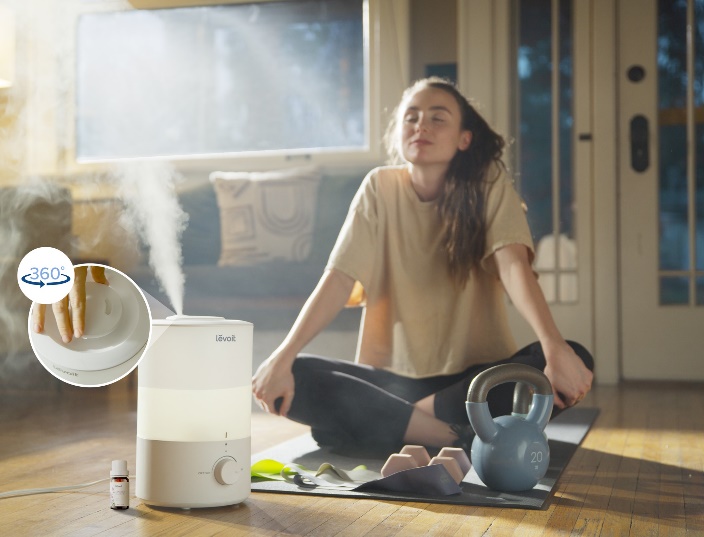 Aromaterapia – 2v1Zvlhčovač Levoit Dual 150 môžete použiť aj na prevoňanie miestností a vytvoriť tak príjemnú relaxačnú atmosféru. Aromatické oleje sa dávkujú priamo do nádoby na vodu. Éterické oleje majú blahodarné účinky na celé ľudské telo. Citrusové vône osviežujú prostredie, levanduľa vám pomôže na upokojenie tela a od stresu, eukalyptus upokojí bolesť hlavy a mäta uvoľní horné dýchacie cesty. 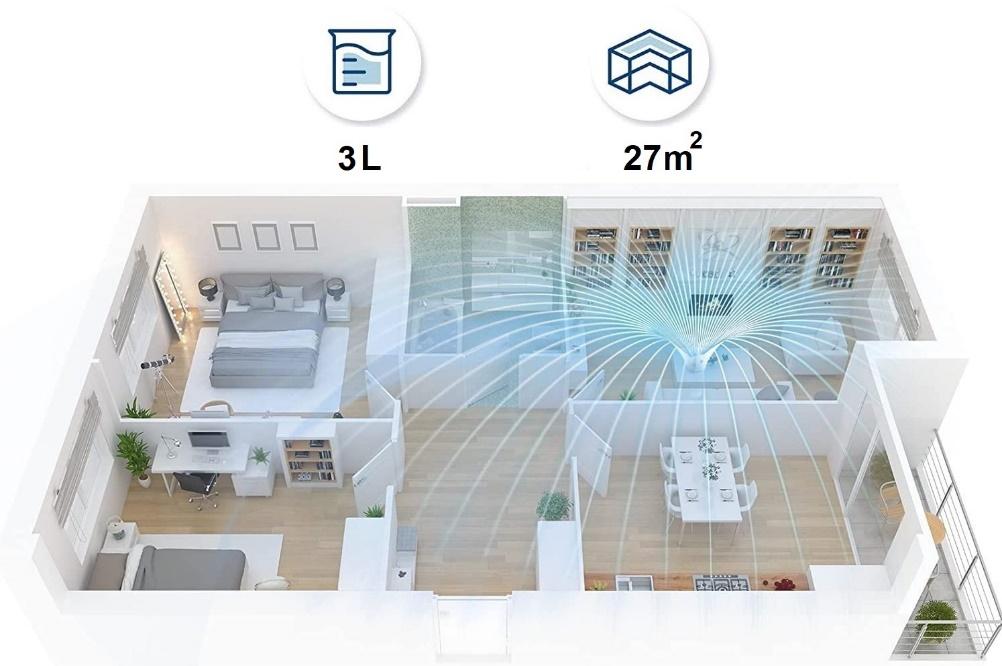 3l nádrž na prevádzku až 25 hodín na ploche až 27m²Levoit Dual 150 disponuje 3l nádobou na vodu a s vysokým výkonom hravo pokryje miestnosti do veľkosti až 27m2. Maximálna doba prevádzky je až 25 hodín v závislosti od použitého programu zvlhčovača. Keď voda dôjde, zariadenie sa samo automaticky vypne, aby nedošlo k poškodeniu a informuje vás aj cez aplikáciu v chytrom zariadení.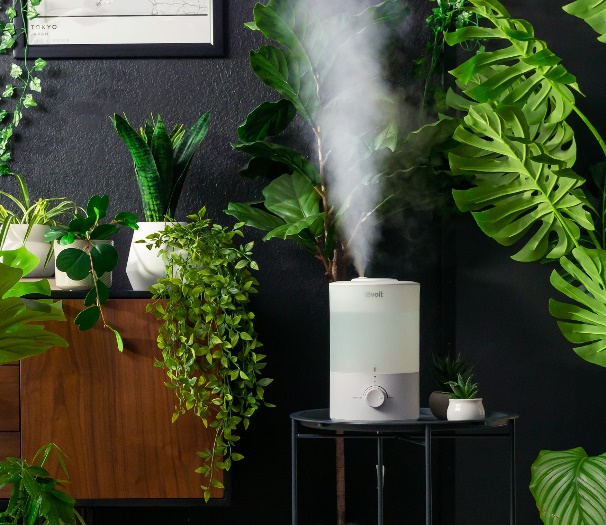 Vlhkosť je dôležitá aj pre vaše kvety a rastlinyRovnako ako ľudia, aj rastliny potrebujú správnu vlhkosť, aby sa im dobre darilo. So zvlhčovačom Levoit Dual 150 budú vaše kvety v dobrej starostlivosti a skvelej kondícii aj počas suchých období.Obsah balenia1x Ultrazvukový zvlhčovač vzduchu Levoit Dual 1501x Filter5x Absorpčné vankúšiky